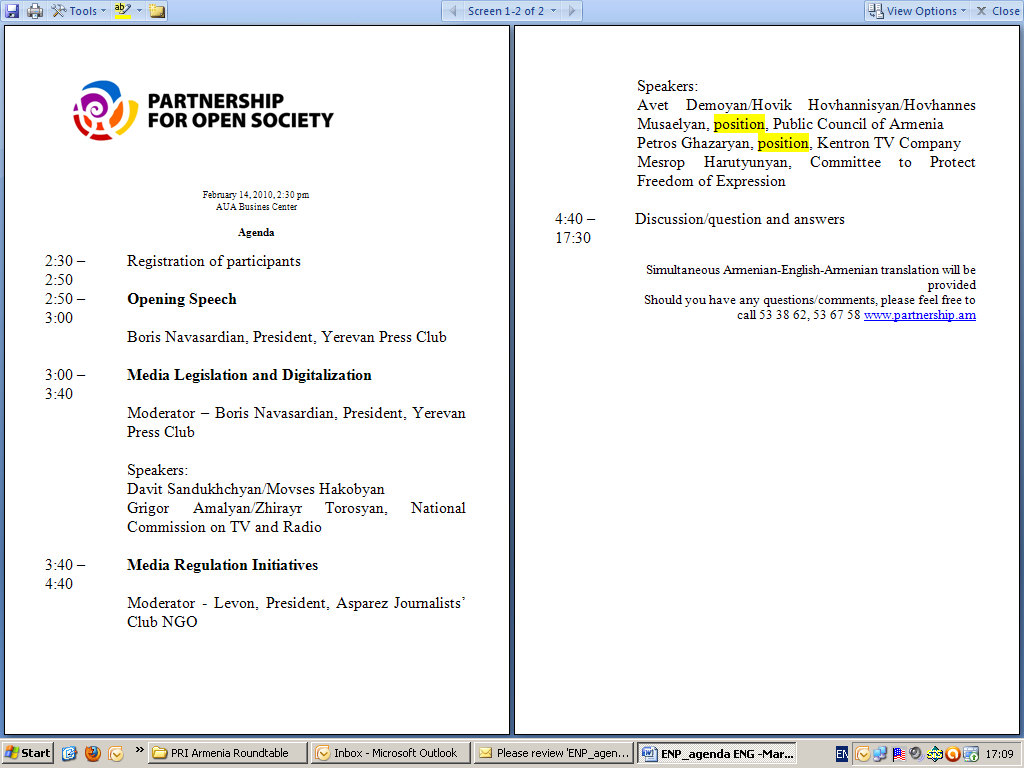 CONSTITUTIONAL AMENDMENTS IN ARMENIA:The Separation of Powers and Balance in the RA Constitutional Amendments DraftPublic discussionDraft AgendaOctober 27, 2015Best Western Congress Hotel, Ball room1st Italy Street, Yerevan14:00 – 14:15Registration of participants14:15 – 16:00 Moderator Larisa MinasyanPartnership for Open Society InitiativeSpeakersHayk Alumyan, AttorneyThe flaws of the judicial system and the absence of their solutions in the RA Constitutional Amendments DraftAvetik Ishkhanyan, Helsinki Committee of ArmeniaThe guarantees of judicial independence in the RA Constitutional Amendments DraftVaruzhan Hoktanyan, Transparency International Anti-Corruption CenterThe correlation between legislative and executive powers in the RA Constitutional Amendments DraftArtak Zeynalyan, Rule of Law NGOThe role of Constitutional Court in the judicial system according to the RA Constitutional Amendments DraftArtur Sakunts, Helsinki Citizens’ Assembly Vanadzor OfficeThe status of constitutional bodies in the RA Constitutional Amendments DraftRuben Hayrapetyan, Communities Finance Officers AssociationThe impact of changes in the local self-government system in the RA Constitutional Amendments Draft Representative of the Specialized Commission on the Constitutional Amendments under the RA President (to be confirmed)Representative of  the RA National Assembly Standing Committee on State and Legal Affairs (to be confirmed)16:00 – 17:00Q&A, Discussion